As parent/legal guardian of ___________________________________, I grant		                                               (Print Student’s Name)permission for him/her to participate in a fieldtrip to _____________________. (Destination)Nature or purpose of the trip: _______________________________________________________________Date/time leaving: ________________________             Date/time returning: _______________________Cost of the trip per student:  _________________    Please mark one: 	□ I’d like to volunteer to be a chaperone□ No, I cannot be a chaperone      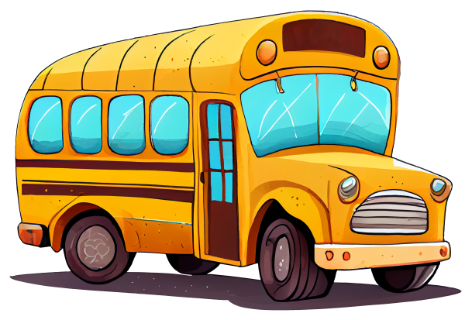 SCHOOL FIELD TRIP PERMISSION FORMParent’s NameParent’s Phone NumberSignature of Parent/GuardianDate